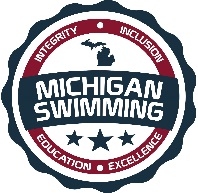 Save the Date Meet Announcement12 & Under Prelim finals w/ Open timed finals mid-day sessionTYR Fall ClassicHosted By: Saline Swim Team 11/18/16-11/20/16Sanction - This meet will be a Sanctioned meet by Michigan Swimming, Inc. (MS), as a prelim-final 12 and Under and timed-final Open meet on behalf of USA Swimming (USA-S). In granting this sanction it is understood and agreed that USA Swimming shall be free from any liabilities or claims for damages arising by reason of injuries to anyone during the conduct of the event.  MS rules, safety, and warm up procedures will govern the meet as it will be fully set forth in the meet rules.Location - Saline High School, 1300 Campus Parkway, Saline, MI 48176Times - Friday PM   (Timed Final)   WU: 5 pm       Event Start: 6 pmSat/Sun AM   (Prelim)       Wu: 8 am       Event Start:  9 amSat/Sun PM  (Open TF)     Wu: 1 pm       Event Start:  2 pmSat/Sun Eve  (Finals)        Wu: 5 pm        Event Start:  6 pmWarm ups for the Open session and the Finals sessions will begin immediately following the previous session but not before the time posted.Facilities -  Saline High School’s pool is an 8 lane pool with a diving well which will be available for supervised warm-up and warm down. Depth at start is 13’6” and 7’4” at turn. Permanent starting blocks and non-turbulent lane markers will be used.Eligibility - TYR Fall Classic is for those swimmers A,B,C times. NO NT entries will be accepted. All swimmers must be currently registered with United States of America Swimming (USA-S). A swimmer's age on November 18, 2016 will determine his/her eligibility for a particular age group.Meet Format - This meet is a Prelim/Finals format for 12 and Under swimmers.   All 12 and Under 200 length events will be timed final events with top heat of each event swimming at finals.Finals format for all other events will be B consolation finals followed by A final heat.  All Open swimmers will swim in the afternoon sessions and all events are time finals.Friday evening events will be Time Finals as Open Events. Awards will be broken out as 10 and Under and 11-12. Awards for these events will be presented prior to Final on SaturdayIndividual Entry Limits – Friday: Athletes may swim only one (1) event.Saturday and Sunday: Timed Final afternoon swimmers will be limited to four (4) Individual events per day. Prelim/Final swimmers will be limited to three (3) Individual events per day.Contact for more information - Nick Munsell munselln@salineschools.org 734-401-4368                                             Mary Perczak, Ref  -  Flamegang@aol.com  248-946-1362TYR Fall ClassicFriday PM  Time FinalsTYR Fall ClassicSaturday AM  Prelim EventsSaturday PM   Open Timed FinalsTYR Fall ClassicSunday AM     Prelim EventsSunday PM        Open Timed FinalsGirlsEventBoys1Open 500 Free23Open 400 IM45Open 10006GirlsEventBoys711-12  200 Back8910&U   50 Free101111-12 50 Free121310 & U 100 Fly141511-12 100 Fly161710&U 100 Breast181911-12 100 Breast202110&U 50 Back222311-12 50 Back242510&U  100 Free262711-12  100 Free282911-12  200 Fly30GirlsEventsBoys31Open 200  IM3233Open 100 FLY3435Open 200 Back3637Open 100 Free3839Open 100 Breast40GirlsEventBoys4111-12 200 Breast424310&U 50 Fly444511-12  50 Fly464710& U  100 Back484911-12  100 Back505110&U 100 IM525311-12 200 IM545510&U 50 Breast565711-12 50 Breast585910&U  200 Free606111-12  200 Free62GirlsEventBoys63Open  200 Free6465Open  100 Back6667Open  200 Fly6869Open  50 Free7071Open  200 Breast72